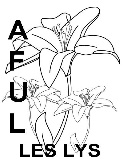 CONVOCATION ASSEMBLÉE GÉNÉRALE ORDINAIREVous êtes conviés à participer à l’Assemblée Générale Ordinaire de l’Association Foncière Urbaine Libre « LES LYS » qui se tiendra :Le 29 Février 2020 à 15h00À L’ÉCOLE DES MYRTILLESEn Salle PolyvalenteTous les propriétaires sont invités à participer à cette assemblée. En cas d’impossibilité, nous vous demandons de bien vouloir déléguer votre autorité à un autre propriétaire, membre de notre AFUL, d’exercer votre pouvoir, afin que le quorum soit atteint (69 membres présents ou représentés sur 136). En sus de sa propre voix, tout mandataire ne peut détenir plus de 9 mandats. Selon l’article 9.7 de nos statuts, si une demi-heure après l’heure de cette convocation le président constate que le quorum n’est pas atteint, il décidera la tenue immédiate d’une deuxième assemblée sur place, avec le même ordre du jour, mais sans règle de quorum. »L’ordre du jour de l’assemblée et le rapport financier 2019 sont joints à cette convocation. Afin de délibérer sur l’ordre du jour suivant :Contrôle de la liste des présents et vérifications des mandats : Ouverture de l’assembléePrésentation et approbation du rapport d’activités de 2019Présentation et approbation des comptes de l’exercice 2019Présentation et approbation du budget prévisionnel 2020Règlement et demande de travauxQuestions diversesComposition et élection du comitéORDRE DU JOURde l’Assemblée Générale OrdinaireOuverture de l’assembléePrésentation des membres du comité Bienvenue aux nouveaux arrivantsPrésentation et approbation du rapport d’activités de 2019Entretien des espaces verts Petit journal et site de l’AFULFête des voisins + brocante + décorations de noël Divers : tournages dans notre AfulVote pour la mise en place de panneaux 30 et attention enfants (vitesse excessive dans notre quartier et surtout danger pour les enfants en vélos et à pied)    Vote du rapport d’activités   Présentation et approbation des comptes de l’exercice 2019Toute personne voulant contrôler les comptes avant l’assemblée peut prendre contact avec le trésorier M. HAY au 01.64 99 80 25.     Vote du rapport financier 2019     Quitus au comité     Présentation et approbation du budget prévisionnel 2020BudgetCotisations 2020 Vote du budget prévisionnel 2020    RèglementVote pour le consensus concernant les volets de M. et Mme LAHYANI.Rappel : Tous travaux extérieurs doivent faire l’objet au préalable d’une demande de travaux auprès du comité de l’AFUL.         Questions diverses         Composition et élection du comitéLes propriétaires qui désireraient devenir membre du comité de l’AFUL « LES LYS » peuvent se faire connaître dès à présent ou par mail afuleslys@gmail.com       Vote pour l’élection du comité RAPPORT FINANCIER2019Madame, Monsieur,Veuillez trouver ci-joint le bilan de l’exercice 2019 et le projet de budget pour 2020. BILAN DE L’EXERCICE 2019Le bilan de l’année 2019, établi en accord avec les relevés de comptes de la Société Générale fin 2019, fait apparaître une perte de 2412.32€.Cette perte a été limitée par deux recettes exceptionnelles de 900€ pour le tournage de films avenue des Porcelaines et des frais d’avocat très faibles (144€ au lieu de 3000€ prévus) ce qui nous a permis de n’utiliser qu’une somme de 2412€ sur notre réserve bien inférieure à celle prévue (4866€)   Un propriétaire n’a pas réglé sa cotisation 2019. Par ailleurs nous avons récupéré la deuxième cotisation qui n’avait pas été réglée en 2018.PRÉVISIONS 2020Le comité prévoit pour cette année, de pouvoir couvrir nos dépenses habituelles en maintenant la cotisation à 180 €. En effet notre réserve fin 2019 étant de 17425.49€ (compte sur livret), nous pouvons rééquilibrer les dépenses prévues en 2020 en utilisant une partie de cette réserve soit 4153€. Pour cette année 2020 :-  Nous maintenons une somme de 3000€ pour l’amélioration de nos espaces verts (plantations et abattages d’arbres).- Nous gardons une somme de 1000€ pour des frais d’avocat qui pourraient éventuellement s’avérer nécessaires dans le cadre du respect du règlement.- Nous prévoyons une somme supplémentaire de 150€ environ pour l’assurance (en cours de finalisation avec notre assureur AXA) pour couvrir la responsabilité civile de la présidente dans l’exercice de sa fonction.- Nous gardons notre prestataire pour l’entretien de nos espaces verts et nous prévoyons d’augmenter ses honoraires en fonction des derniers indices EV4 publiés, à savoir l’indice EV4 d’octobre 2019 (117.7) sur octobre 2018 (115.3), soit une augmentation de 1.12%, soit une mensualité à 1843€.RÉALISATION 2019 / PRÉVISION 2020COTISATION 2020Suite au prévisionnel de 2020, la cotisation 2020 est proposée à 180€.Le règlement sera à effectuer au plus tard le 1 Avril 2020, soit :Par chèque à l’ordre de AFUL LES LYS(À déposer dans la boite aux lettres de l’Aful Les Lys) Soit par virement bancaire : IBAN FR30003 00681 00037269004 54 BIC SOGEFRPP(Merci de nous prévenir de votre virement par mail : afuleslys@gmail.com et de bien noter le nom du propriétaire pour lequel le virement est prévu) Le comité vous présente ses meilleurs vœux pour l’année 2020.BILAN EXERCICE 2019BILAN EXERCICE 2019BILAN EXERCICE 2019Société GénéraleFin 2018Fin 2018Société Générale                   Fin 2019  Compte courant       1024.85       1024.85Compte courant	                      555.63              Compte livret      19368.59      19368.59Compte livret                   17425.49              Résultat perte                      2412.32Totaux    20393.44    20393.44Totaux                  20393.44                 COMPTE RÉSULTAT  2019COMPTE RÉSULTAT  2019COMPTE RÉSULTAT  2019Frais de bureau929.37929.37Cotisations                    24300.00                    Entretien Espaces verts21744,0021744,00Produits financiers                         56.90                               Amélioration Espaces verts3578.753578.75Assurances           504.69           504.69Tournage de film                       900.00Taxe foncière938.00938.00Sommes récupérées                       170.00		Frais d’avocat et d’huissiers144.41144.41Résultat perte                     2412.32Totaux27839.2227839.22Totaux27839.22PRÉVISIONNEL 2020PRÉVISIONNEL 2020PRÉVISIONNEL 2020Frais de bureauFrais de bureau900.00Cotisations (180x136) 24480.00Entretien Espaces vertsEntretien Espaces verts22200,00Produits financiers57.00Amélioration Espaces vertsAmélioration Espaces verts3000.00Prélèvement réserve4153.00AssurancesAssurances          650.00Taxe foncièreTaxe foncière940.00Frais d’avocat et d’huissiersFrais d’avocat et d’huissiers1000.00TotauxTotaux28690.00Totaux28690.00Réalisations 2019Prévisions 2018Écarts1. ChargesFrais de bureau929.37800.00-129.37Entretien espaces verts21744.0021216,00-528.00Amélioration espaces verts3578.753000.00-578.75Assurances                          504.69                         480.00                -24.69Taxe foncière938.00920.00-18.00Avocat huissier144.413000.002855.59Totaux 27839.2229416.001576.782. ProduitsCotisations24300.0024480.00            - 180.00Produits financiers56.9070.00            -  13.10Recette exceptionnelle900.00                              0                         900.00 Somme récupérées170.000             170.00Prélèvement réserve 2412.324866.00           -2453.68 Totaux                   27839.22             29416.00           -1576.78                     3. Résultats                                 0                                0                      0              